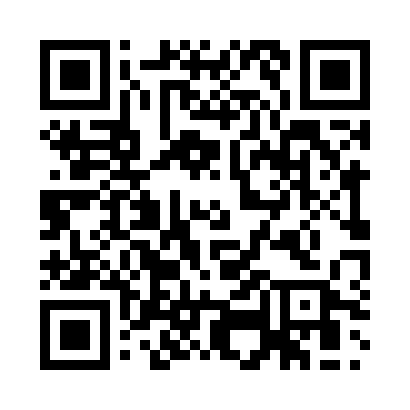 Prayer times for Alexisdorf, GermanyWed 1 May 2024 - Fri 31 May 2024High Latitude Method: Angle Based RulePrayer Calculation Method: Muslim World LeagueAsar Calculation Method: ShafiPrayer times provided by https://www.salahtimes.comDateDayFajrSunriseDhuhrAsrMaghribIsha1Wed3:216:001:295:339:0011:262Thu3:175:581:295:349:0111:303Fri3:165:561:295:359:0311:334Sat3:155:541:295:359:0511:355Sun3:145:521:295:369:0711:356Mon3:145:501:295:379:0811:367Tue3:135:481:295:379:1011:378Wed3:125:461:295:389:1211:379Thu3:115:451:295:399:1311:3810Fri3:115:431:295:399:1511:3911Sat3:105:411:285:409:1611:4012Sun3:095:401:285:419:1811:4013Mon3:095:381:285:419:2011:4114Tue3:085:361:285:429:2111:4215Wed3:075:351:285:439:2311:4216Thu3:075:331:295:439:2411:4317Fri3:065:321:295:449:2611:4418Sat3:065:301:295:449:2811:4419Sun3:055:291:295:459:2911:4520Mon3:045:281:295:469:3111:4621Tue3:045:261:295:469:3211:4622Wed3:035:251:295:479:3311:4723Thu3:035:241:295:479:3511:4824Fri3:035:221:295:489:3611:4825Sat3:025:211:295:489:3811:4926Sun3:025:201:295:499:3911:5027Mon3:015:191:295:509:4011:5028Tue3:015:181:295:509:4111:5129Wed3:015:171:305:519:4311:5130Thu3:005:161:305:519:4411:5231Fri3:005:151:305:529:4511:53